Пријавни образац 2021.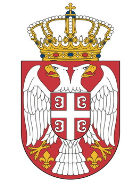 РЕПУБЛИКА СРБИЈАМИНИСТАРСТВО ПОЉОПРИВРЕДЕ, ШУМАРСТВА И ВОДОПРИВРЕДЕУПРАВА ЗА ШУМЕПРИЈАВА НА КОНКУРС ЗА РАСПОДЕЛУ СРЕДСТАВА ЗА ОДРЖИВИ РАЗВОЈ И УНАПРЕЂЕЊЕ ЛОВСТВА ЗА СУБВЕНЦИЈЕ У ОБЛАСТИ ЛОВСТВА ЗА 2021. ГОДИНУТабела 1. ОПШТИ ПОДАЦИ Табела 2. ОПИС ПРОЈЕКТА СА ПОПИСОМ ПЛАНИРАНИХ ТРОШКОВА ЗА  ЊЕГОВУ РЕАЛИЗАЦИЈУ                 Потпис одговорног лица                   (законског заступника)___________________________________Напомена: Упутство за попуњавање Пријавног обрасца 2021.Подносилац пријаве који подноси пријаву на Конкурс у обавези је да на рачунару попуни све табеле у овом пријавном обрасцу тако што у неосенчени део табеле уписује одговарајуће податке.Подносилац пријаве приликом попуњавања пријаве нарочито води рачуна о попуњености и тачности података у пољима која су означена звездицом (*)Подносилац пријаве попуњава Табелу 2. овог обрасца тако што у неосенчени део табеле уноси, односно  јасно описује ток програма/пројекта са којим конкурише (опис пројекта), при чему наводи и образложе сваку његову активност. За поједине активности и вид рада потребно је навести следеће:За вид рада који се односи на изградњу прихватилишта потребно је навести основне податке о прихватилишту (пројектовану површину, опис локалитета, катастарску парцелу, власника или корисника парцеле, опис ограде којом се планира оградити и сл.).За вид рада који се односи на хватање и испоруку јеленске дивљачи или дивокозе потребно је навести бројност и структуру дивљачи која се планира ухватити и испоручити.За вид рада који се односи на спровођење осталих активности у функцији осигурања насељене јеленске дивљачи потребно је навести све активности чије финансирање је планирано из средстава пројекта, а нарочито ако је планирано ангажовање још неког лица на пословима теренског праћења насељене дивљачи потребно је навести податке о лицу које ће бити ангажовано, као и о дужини његовог ангажовања.За вид рада који се односи на хватање и испоруку пољске јаребице потребно је навести податке о томе колико јединки пољске јаребице је планирано да ухвати и испоручи на други локалитет у централној Србији током ловне 2021/2022. године.За вид рада који се односи на производњу и испоруку пољске јаребице потребно је навести податак о томе колико јата од по минимум 30 јединки је планирано да се испоручи и којим корисницима ловишта. За вид рада који се односи на набавку фазана из вештачке производње за лону 2021/2022 годину нарочито је потребно навести бројност и старостну категорију фазанске дивљачи која се планира набавити, или која је набављена и из које фазанерије. За вид рада који се односи на производњу и испоруку фазанске дивљачи потребно је навести бројност фазанске дивљачи која се планира произвести, уз навођење свих корисника ловишта којима ће дивљач бити испоручена и у којој количини и старосној категорији.За вид радова који се односи на изградњу волијере потребно је навести основне податке о волијери (површину, капацитет, опис локалитета, катастарску парцелу, власника или корисника парцеле, опис ограде којом се планира оградити и сл.). За вид рада који се односи на набавку одговарајућих хранива и других средстава ради унапређења прихране и здравствене заштите дивљачи нарочито је потребно навести врсту и количину хранива која се набавља. За вид рада који се односи на набавку посебних дигиталних камера – фотоклопки, двогледа и других уређаја за осматрање и праћење дивљачи у фунцији развоја мониторинга, нарочито је потребно навести врсту и количину наведених средстава.За вид рада који се односи на набавку теренског возила потребно је навести тип возила које се планира набавити.За видове рада који су у тексту конкурса означени редним бројевима 6, 7 и 8 потребно је прецизно описати предлог пројекат са којим се конкурише.Подносилац пријаве попуњава неосенчени део Табеле 2. овог обрасца тако што наводи трошкове за које сматра да ће настати у реализацији пројекта (у случају већег броја врсте трошкова потребно је увећати наведену табелу довођењем курсора на крај реда табеле, почевши од реда који је означен под редним бројем 4. и притиском на ENTER).Пријавни образац који није одговарајуће попуњен (неосенчени делови нису попуњени на рачунару, или нису уопште попуњени), неће се узети у разматрање.Назив подносиоца пријаве *Адреса подносиоца пријаве *ПИБ *Матични број *Број текућег рачуна *  Број текућег рачуна *  Име и презиме  одговорног лица (законског заступника) *Име и презиме  одговорног лица (законског заступника) *Име и презиме  одговорног лица (законског заступника) *Име и презиме лица задуженог за контактИме и презиме лица задуженог за контактИме и презиме лица задуженог за контактКонтакт телефониКонтакт телефониКонтакт телефоние-mail *е-mail *е-mail *Редни број вида радова из конкурса Редни број вида радова из конкурса Вредност средстава која се потражују конкурсомВредност средстава која се потражују конкурсомНазив програма/пројекта  Опис програма/пројекта:   Опис програма/пројекта:   Опис програма/пројекта: Р. бр.Врста трошкова који су планирани за реализацију програма/пројекта Планирана вредност трошка са ПДВ-ом1.2.3.4....СВЕГАСВЕГА